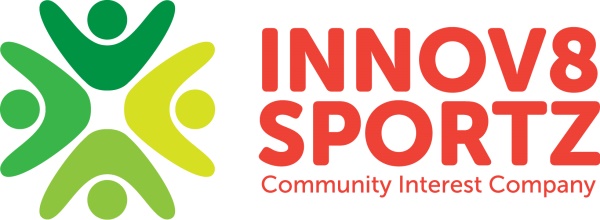 Use of mobile phones and camerasPhotographs will only be taken of children with their parents’ permission. Their consent is given on our registration form when every child signs up for a breakfast club or after school club.Innov8sportz CIC will NOT use both names of the child and photo of the child together and will never give out personal details with this information.Only the Innov8 Sportz CIC cameras will be used to take photographs of children whilst in out of school hours’ clubs.Staff, parents or children may not use their personal mobile phones to take photographs or make telephone calls within the school facilities. All staff must put personal mobile phones in a locked box or are to be kept out of reach of children. Staff must NOT have personal mobile phones on their person during any Innov8 Sportz session. This policy was adopted by: Innov8 Sportz CIC in September 2016 To be reviewed: September 2017 Signed: